ΑΝΤΙΘΕΤΕΣ ΛΕΞΕΙΣΑς θυμηθούμε...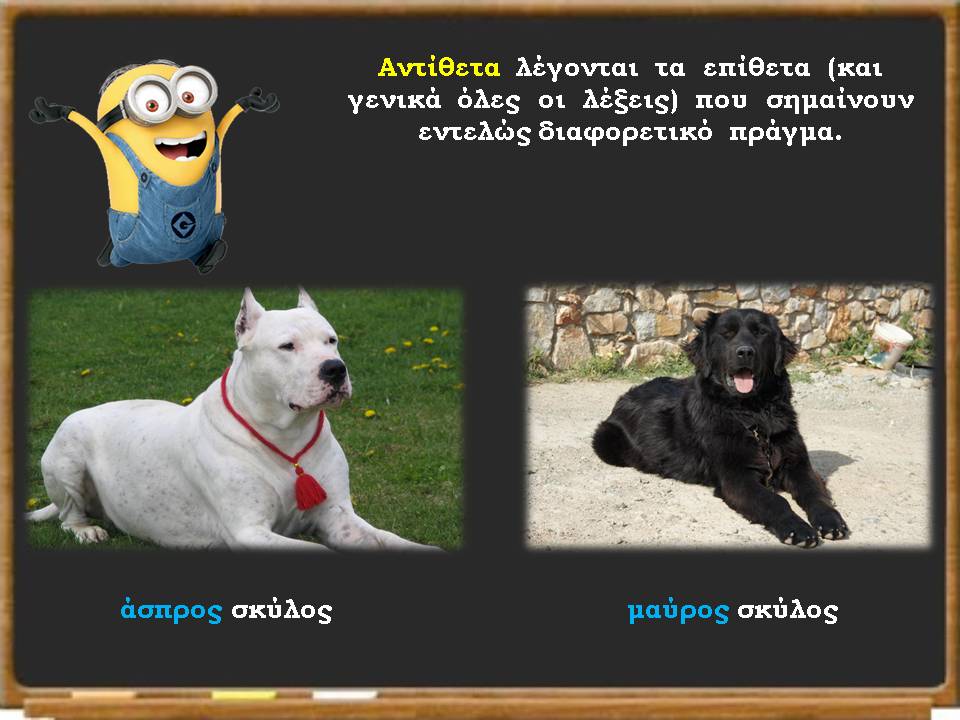                        ΠΗΓΗ: sch.gr Περί ...ΠαιδείαςΠρόσεξες τι γράφει μέσα στην παρένθεση;Τι σημαίνει αυτό; Σημαίνει ότι οι αντίθετες λέξεις  μπορεί να είναι  ΚΑΙ ουσιαστικά ΚΑΙ ρήματα ΚΑΙ επιρρήματα και όχι μόνο επίθετα.ΠΑΡΑΔΕΙΓΜΑΤΑΟΥΣΙΑΣΤΙΚΑ: αγάπη – μίσος                    ΕΠΙΘΕΤΑ: ανοιχτός-κλειστόςΡΗΜΑΤΑ: αγαπώ-μισώ                           ΕΠΙΡΡΗΜΑΤΑ: πάνω-κάτωΚαι τώρα ξεκινάει η δική σου δουλειά! Βρες την αντίθετη κάθε λέξης:Ουσιαστικάμέρα:___________________                σκοτάδι :____________________δύση:  __________________                τέλος: ______________________   είσοδος:  ________________               βορράς:______________________Επίθεταγνωστός: ________________               έξυπνος:_______________________μαλακός:________________                ανεύθυνος:_____________________δίκαιος: _________________              προσεκτικός:____________________Ρήματαρωτώ:  ___________________            προσθέτω:______________________αγοράζω: _________________           απαγορεύεται:___________________κερδίζω: ___________________         ανεβαίνω:_______________________Αντιστοίχισε τα αντίθετα επιρρήματακοντά                                   γρήγοραδεξιά                                   μακριάποτέ                                    αριστεράαργά                                   πάνταΑκολούθησε τον σύνδεσμο και παίξεhttp://photodentro.edu.gr/v/item/ds/8521/5988